1.-2. TÝDEN - ČTVRTEK  7. B (S.B.) 12. a 19. 3.: ÚKOLY JSOU UVEDENY VE SLOŽCE PSPP – ÚTERÝ.3.- 4. TÝDEN – ČTVRTEK  7. B  (S. B.) 26. 3.:ÚKOLY JSOU UVEDENY VE SLOŽCE PSPP – ÚTERÝ.5.- 6. TÝDEN – ČTVRTEK  7. B  (S. B.):ÚKOLY JSOU UVEDENY VE SLOŽCE PSPP – ÚTERÝ.8.- 9. TÝDEN – ČTVRTEK  7. B  (S. B.):ÚKOLY JSOU UVEDENY VE SLOŽCE PSPP – ÚTERÝ.10.- 11. TÝDEN – ČTVRTEK  7. B  (S. B.):ÚKOLY JSOU UVEDENY VE SLOŽCE PSPP – ÚTERÝ.    12.- 13. TÝDEN – ČTVRTEK  7. B  (S. B.):AHOJ DANY,  MOC TĚ ZDRAVÍM. 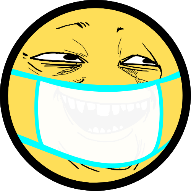 ÚKOLY JSOU UVEDENY VE SLOŽCE PSPP – ÚTERÝ.    S POZDRAVEM  P. UČ. S*